Report Legal Literacy Cell12 October, 2019Under the banner of legal literacy cell, a rally was organised by the students of the institute on 12 oct 2019, in village Dhanora to make the villagers aware of their legal rights. Twenty college students and three teachers were present there. Sarpanch of the village motivated the students and appreciated the initiative taken by the institute. He also urged to organise more such programmes on the increasing trend of drug addiction  among youth these days.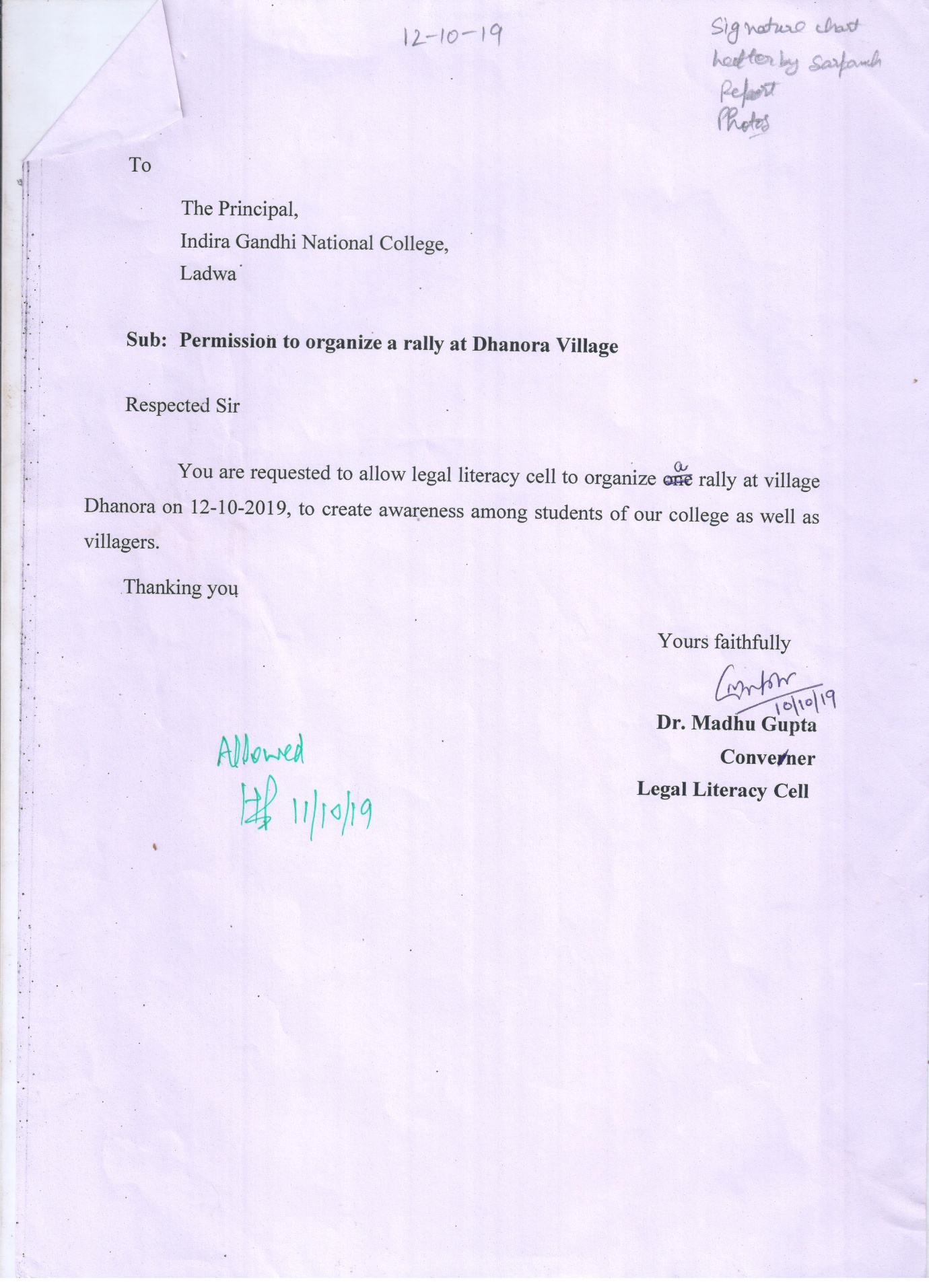 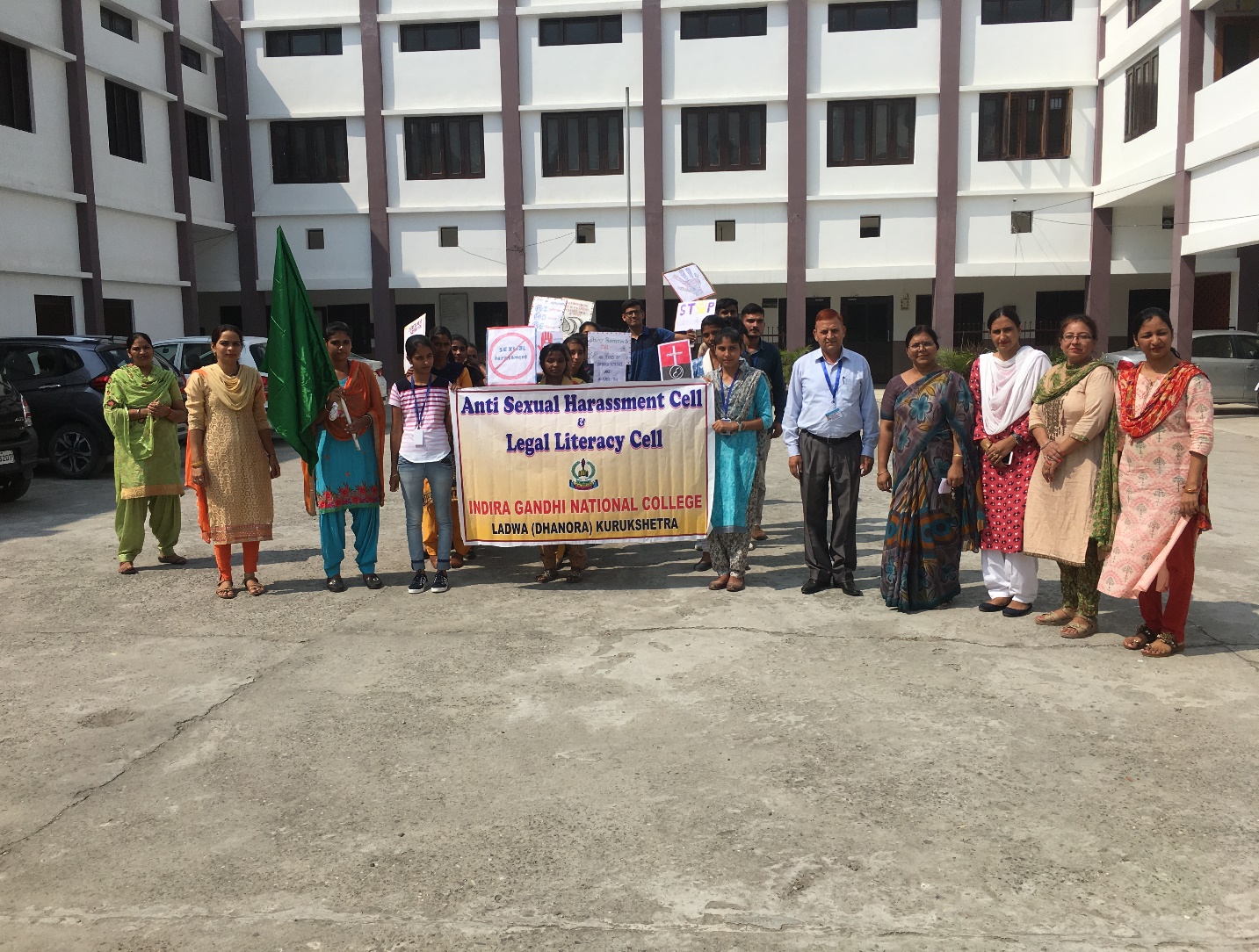 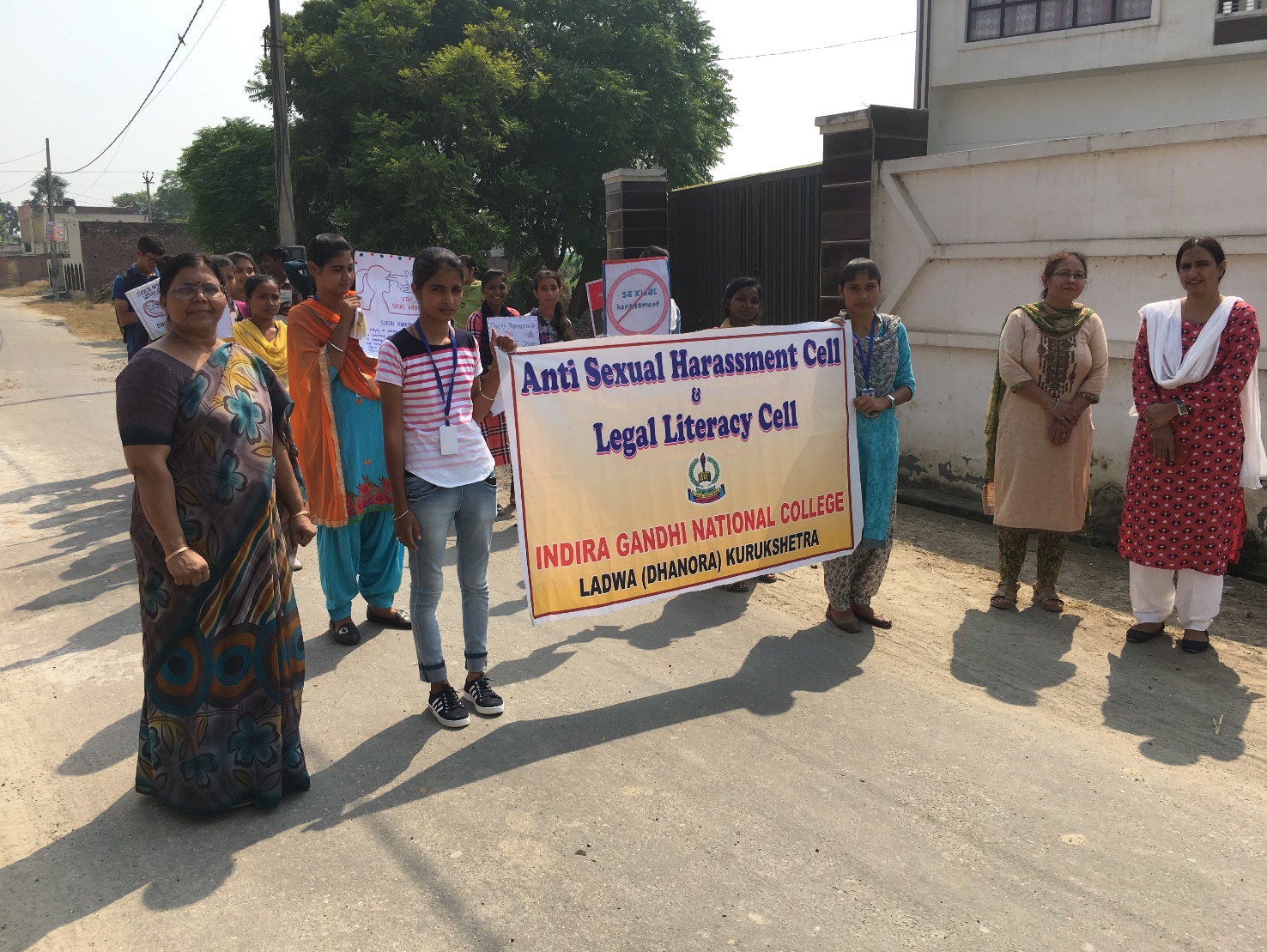 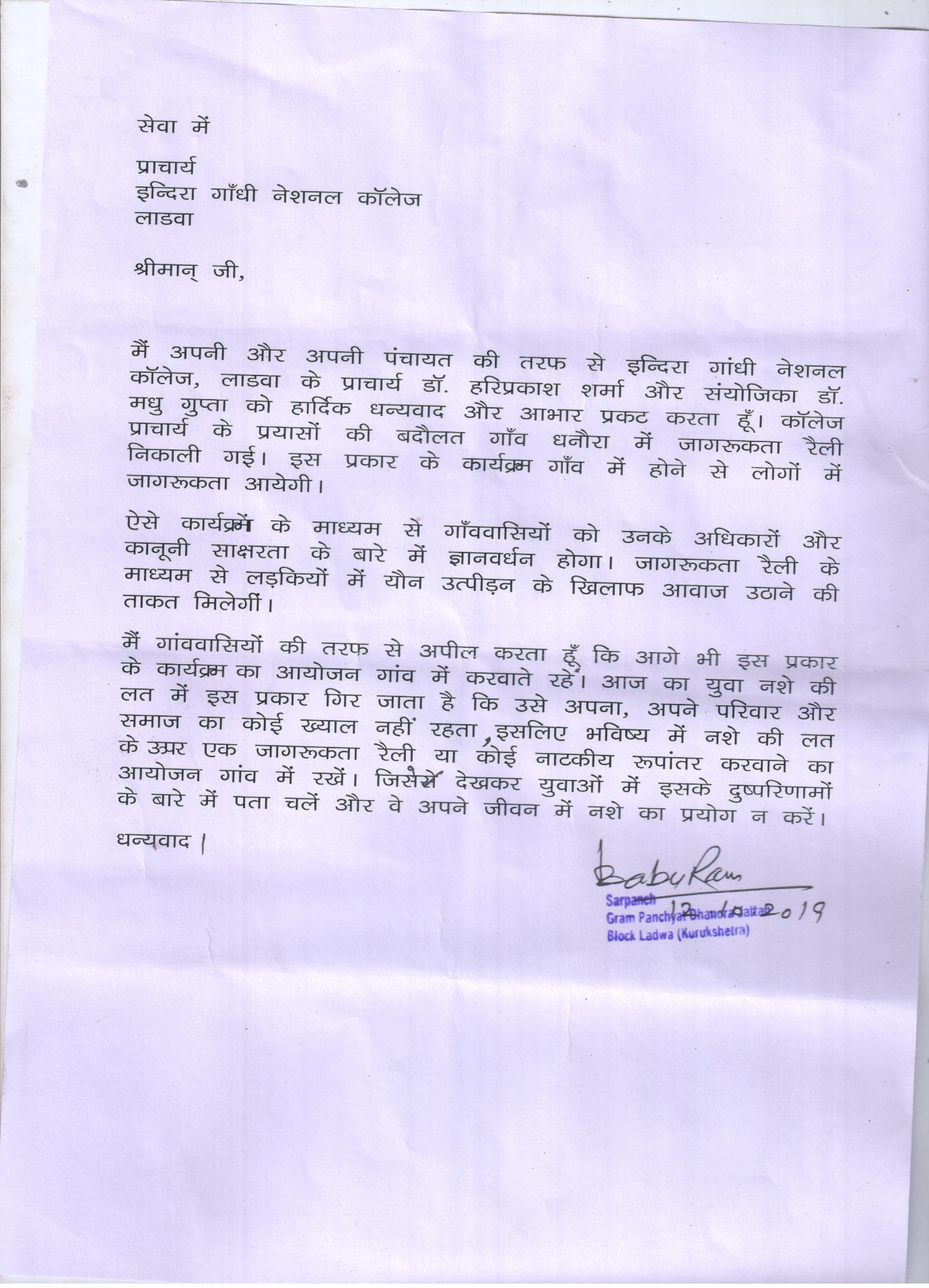 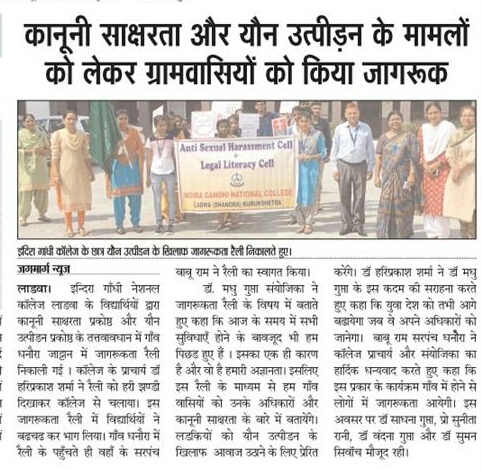 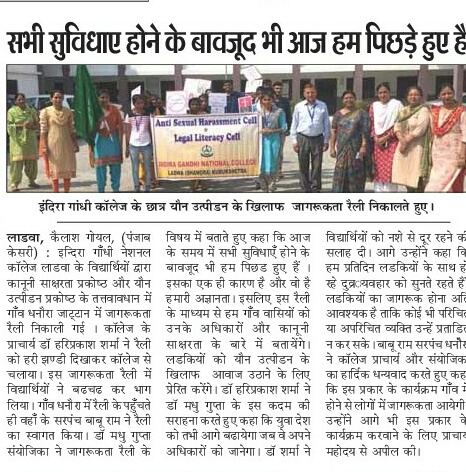 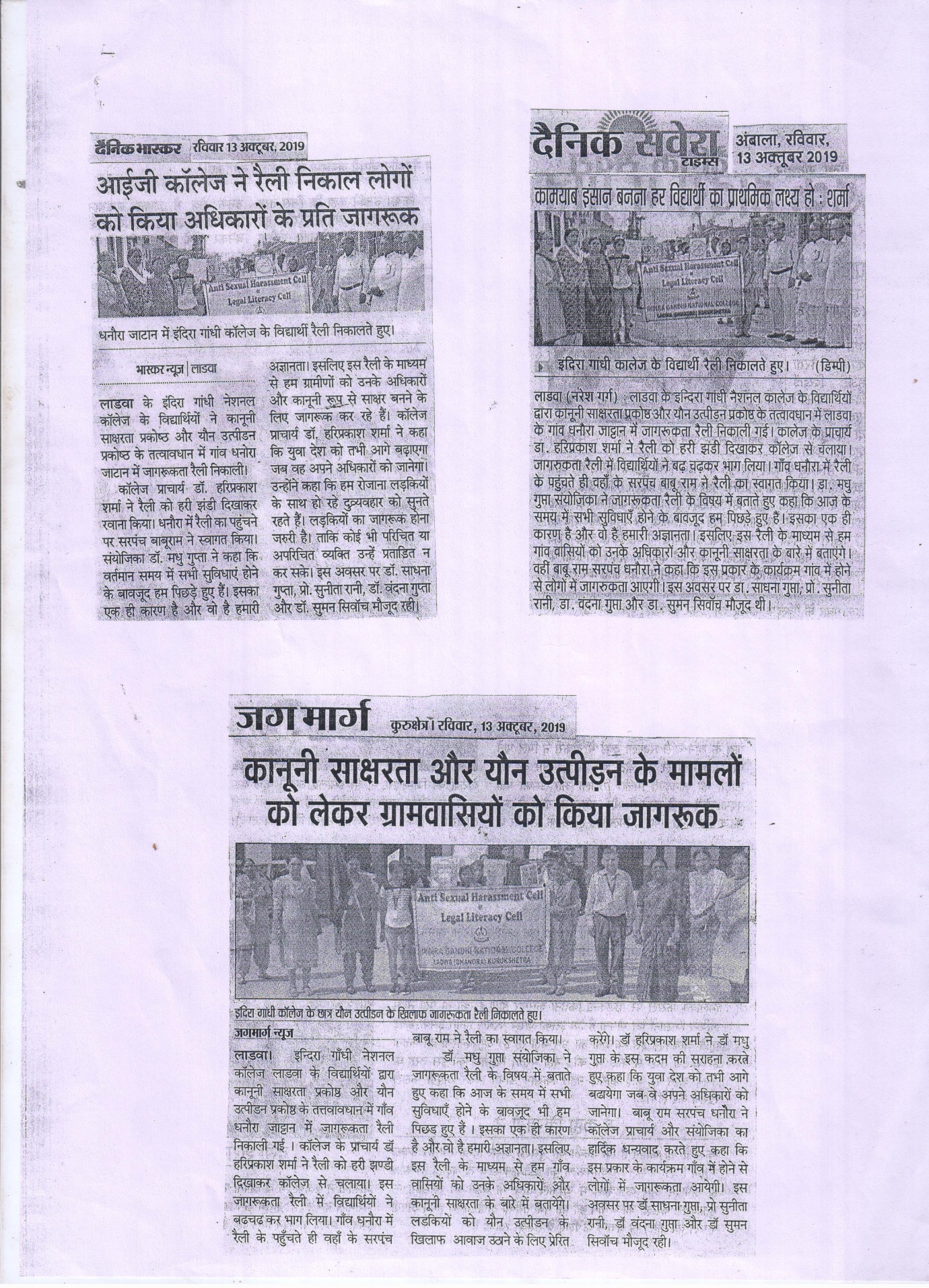 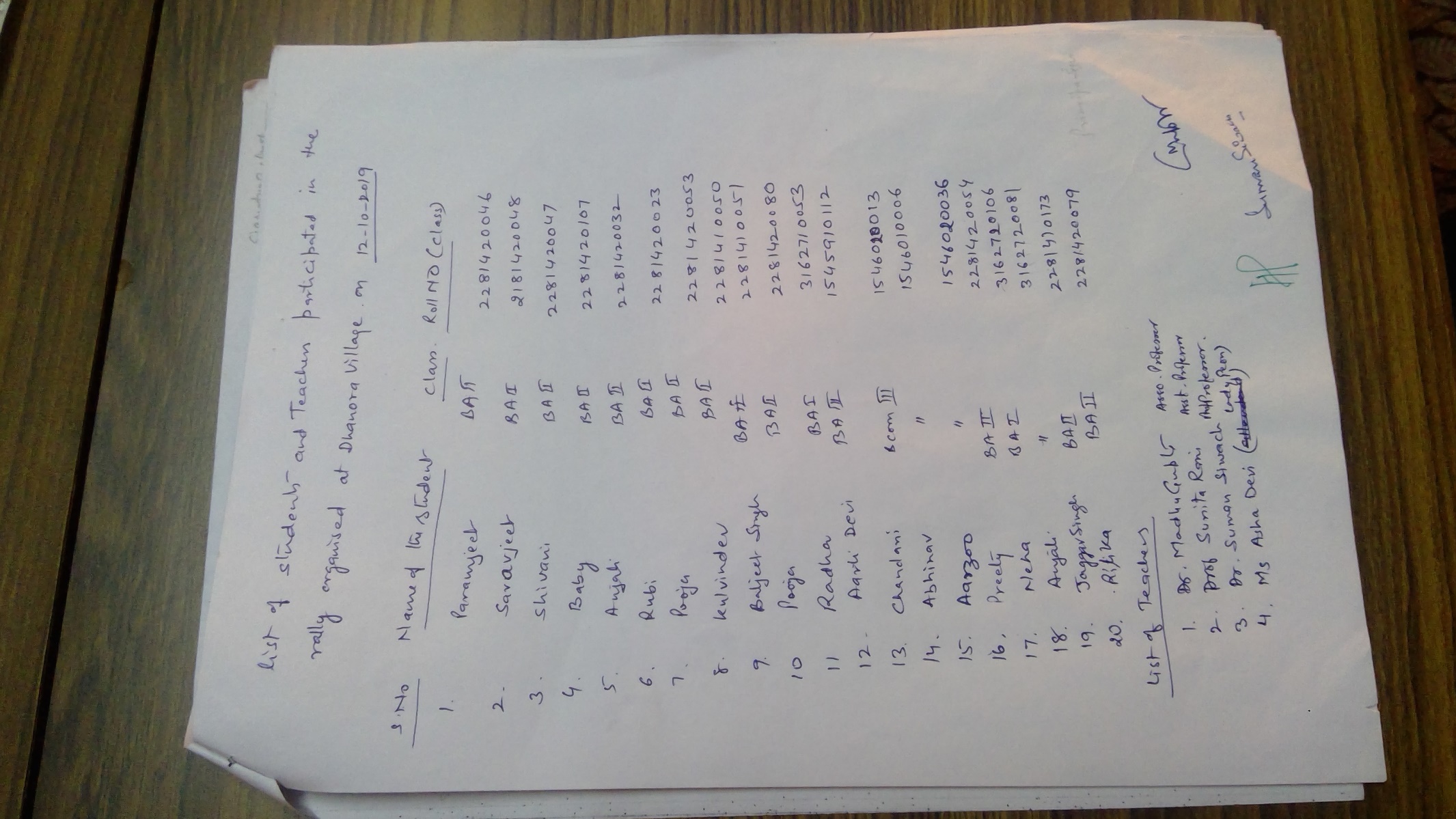 